Персональные данные выпускника: 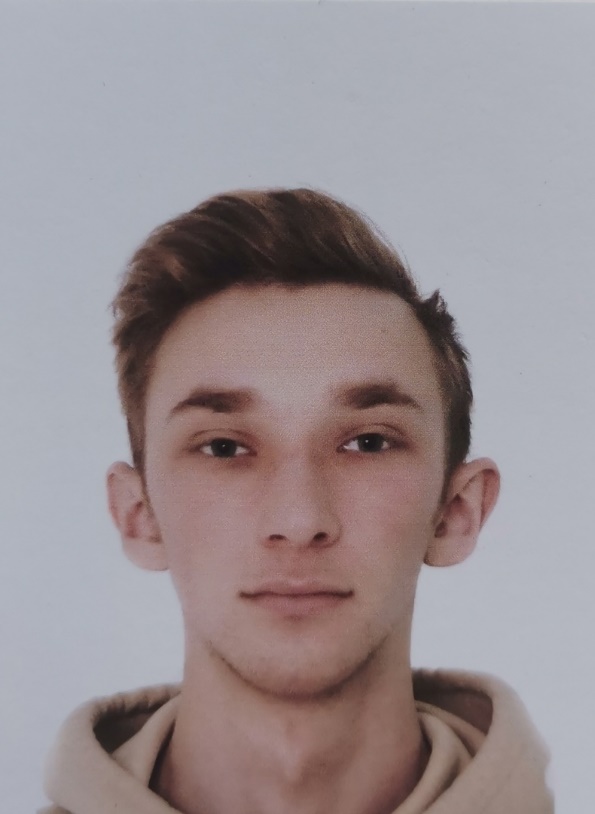 Ф.И.О.: Пермикин Виктор ЕвгеньевичДата рождения: 18.04.2001Свердловская область, г. БогдановичТелефон: +79995695922Адрес эл. почты: permikin.vitek@mail.ru Учебное заведение:ГАПОУ СО «Богдановичскийполитехникум»Специальность: «Техническая эксплуатация и обслуживание электрического и электромеханического оборудования (по отраслям)»Квалификация: ЭлектромеханикУчастие в олимпиадах и конкурсах:Хобби: ULDЖизненное кредо: все, что кажется легко, вовсе не легко.Несмотря ни на что, на все трудности, потери, быть лучшим во всем и везде,быть самым первым.Дополнительные сведения:Люблю само развиваться, делать свою жизнь ярче и красивее.